УПРАВЛЕНИЕ ОБРАЗОВАНИЯ АДМИНИСТРАЦИИ 
СЕРГИЕВО-ПОСАДСКОГО МУНИЦИПАЛЬНОГО РАЙОНАМУНИЦИПАЛЬНОЕ БЮДЖЕТНОЕ ОБЩЕОБРАЗОВАТЕЛЬНОЕ УЧРЕЖДЕНИЕ«ФИЗИКО-МАТЕМАТИЧЕСКИЙ ЛИЦЕЙ»141300, Московская обл., г. Сергиев Посад, ул. К. Маркса, д.3. Тел.\ факс: (496) 540-45-48E-mail:  sp1000@yandex.ru                    http://ФМЛ.РФЛицензия Министерства образования  Московской обл.: 50 Л 01 № 0008037 от 10.08.2016 (регистрационный № 76157)СВОЙСТВА   ФУНКЦИИНЕПРЕРЫВНЫЕ  ФУНКЦИИ Семинар по алгебре и началам анализа с применением информационно-коммуникационных образовательных технологий                                            11 класс                                                                                                                                                Учитель: Мрачковская Т.Г.2017 - 2018 уч. г.Тема урока: Свойства функции. Непрерывные функции.Тип урока: Урок формирования новых знаний и умений.  Цели урока: 1) проверка освоения обучающимися понятия предела функции в точке, геометрического представления предела;2) формирование понятий односторонних пределов функции в точке, непрерывности функции в точке;3) развитие навыков работы в коллективе, умений четко и математически грамотно                                 выражать свои мысли.Применяемые обучающие технологии:ИКТпедагогика сотрудничества ХОД  УРОКАРассмотрим решение следующих задач.1) найти ;2) определить непрерывность функции в указанной точке.Функция не является непрерывной в указанной точке.  График функции будет иметь разрыв.Функция не является непрерывной в указанной точке.  График функции будет иметь разрыв.При каких значениях a и b, функция   непрерывна на ?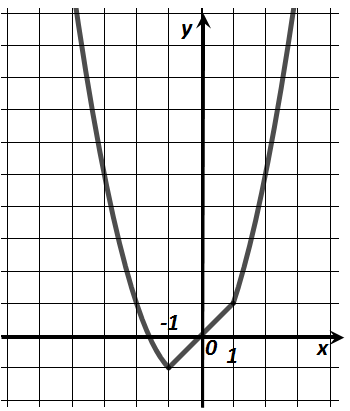 Функция будет непрерывна на R, если:      Домашнее заданиеI. Проверка освоения обучающимися понятия предела функции в точке, геометрического представления предела.I. Проверка освоения обучающимися понятия предела функции в точке, геометрического представления предела.I. Проверка освоения обучающимися понятия предела функции в точке, геометрического представления предела.I. Проверка освоения обучающимися понятия предела функции в точке, геометрического представления предела.I. Проверка освоения обучающимися понятия предела функции в точке, геометрического представления предела.I. Проверка освоения обучающимися понятия предела функции в точке, геометрического представления предела.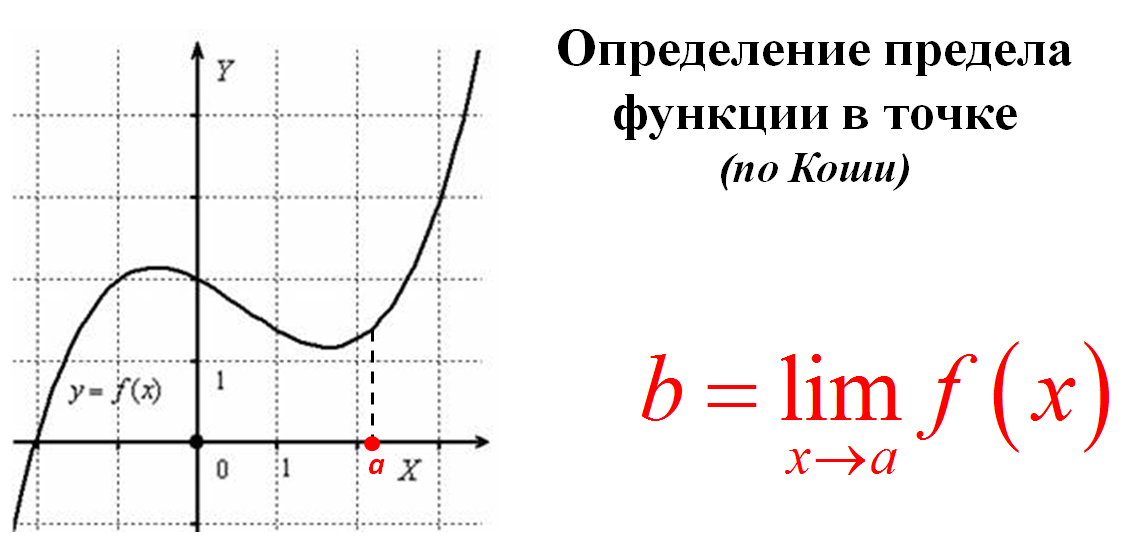 На прошлом уроке мы познакомились с понятием предела функции в точке.На прошлом уроке мы познакомились с понятием предела функции в точке.На прошлом уроке мы познакомились с понятием предела функции в точке.На прошлом уроке мы познакомились с понятием предела функции в точке.1. Что такое предел функции в точке по природе вещей? 1. Что такое предел функции в точке по природе вещей? 1. Что такое предел функции в точке по природе вещей? 2. В определении предела есть две окрестности: . Каким числам они соответствуют? 2. В определении предела есть две окрестности: . Каким числам они соответствуют? 2. В определении предела есть две окрестности: . Каким числам они соответствуют? 3. Какая из этих окрестностей выбирается произвольно?3. Какая из этих окрестностей выбирается произвольно?3. Какая из этих окрестностей выбирается произвольно?4. Какой должна быть окрестность числа а, чтобы число b называлось пределом функции в этой точке?4. Какой должна быть окрестность числа а, чтобы число b называлось пределом функции в этой точке?4. Какой должна быть окрестность числа а, чтобы число b называлось пределом функции в этой точке?- окрестность надо подобрать так, чтобы любому х, даже из проколотой - окрестности числа а, соответствовало  из - окрестности числа b.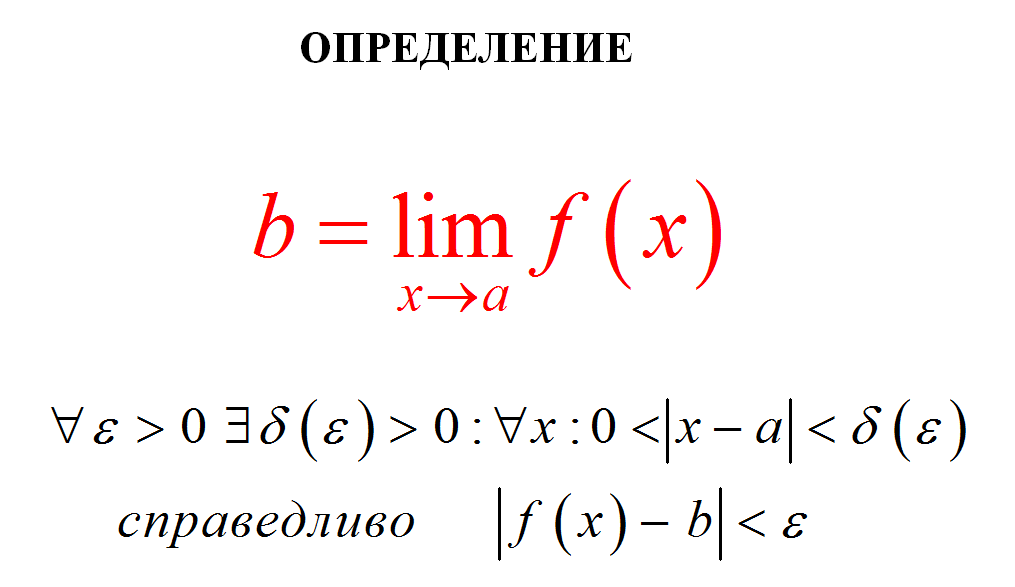 5. Сформулируйте определение понятия предела функции в точке по Коши, т.е. на языке - окрестностей.(Ответ на вопрос предлагается дать нескольким обучающимся с соблюдением порядка опроса от «сильного» к «слабому»). 5. Сформулируйте определение понятия предела функции в точке по Коши, т.е. на языке - окрестностей.(Ответ на вопрос предлагается дать нескольким обучающимся с соблюдением порядка опроса от «сильного» к «слабому»). 5. Сформулируйте определение понятия предела функции в точке по Коши, т.е. на языке - окрестностей.(Ответ на вопрос предлагается дать нескольким обучающимся с соблюдением порядка опроса от «сильного» к «слабому»). 5. Сформулируйте определение понятия предела функции в точке по Коши, т.е. на языке - окрестностей.(Ответ на вопрос предлагается дать нескольким обучающимся с соблюдением порядка опроса от «сильного» к «слабому»). 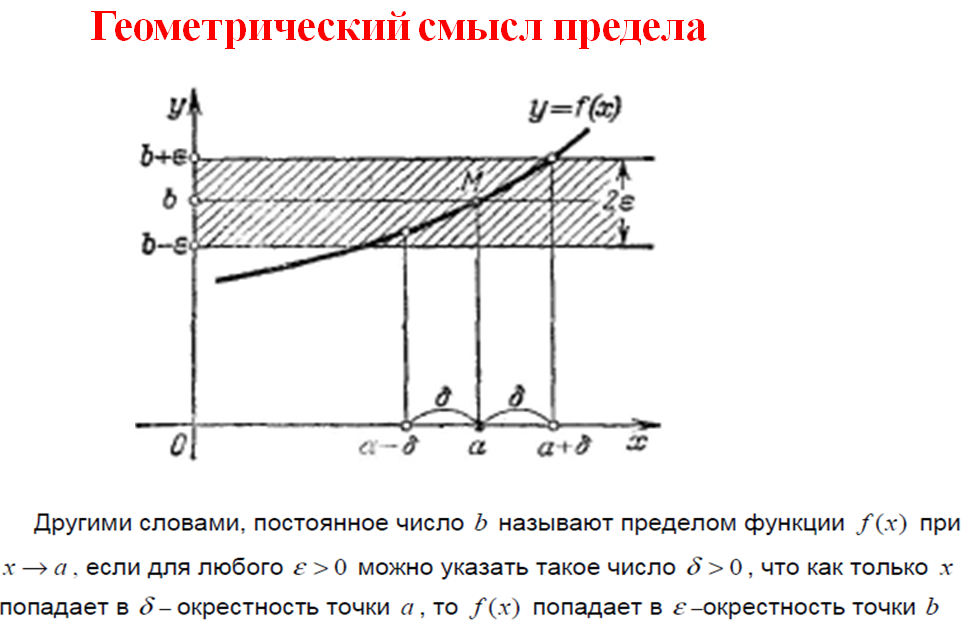 6. В чем заключается геометрический смысл предела функции в точке?(Ответ на вопрос предлагается дать нескольким обучающимся с соблюдением порядка опроса от «сильного» к «слабому»).6. В чем заключается геометрический смысл предела функции в точке?(Ответ на вопрос предлагается дать нескольким обучающимся с соблюдением порядка опроса от «сильного» к «слабому»).6. В чем заключается геометрический смысл предела функции в точке?(Ответ на вопрос предлагается дать нескольким обучающимся с соблюдением порядка опроса от «сильного» к «слабому»).6. В чем заключается геометрический смысл предела функции в точке?(Ответ на вопрос предлагается дать нескольким обучающимся с соблюдением порядка опроса от «сильного» к «слабому»).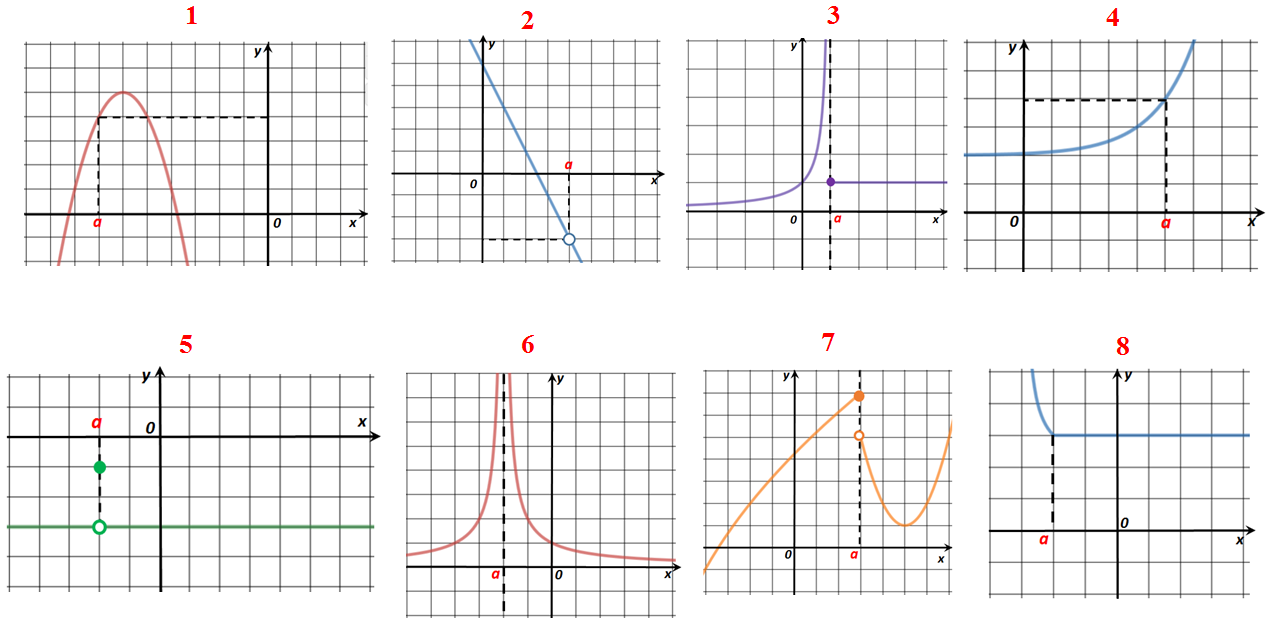 7. Каждая ли функция в точке может обладать таким свойством?7. Каждая ли функция в точке может обладать таким свойством?7. Каждая ли функция в точке может обладать таким свойством?7. Каждая ли функция в точке может обладать таким свойством?НетНет8. Какие из данных функций будут иметь предел в указанной точке?8. Какие из данных функций будут иметь предел в указанной точке?8. Какие из данных функций будут иметь предел в указанной точке?8. Какие из данных функций будут иметь предел в указанной точке?1; 2; 4; 5; 81; 2; 4; 5; 89. Пусть . Обязательно ли ?9. Пусть . Обязательно ли ?9. Пусть . Обязательно ли ?9. Пусть . Обязательно ли ?НетНетII. Формирование новых знаний (конспект урока обучающиеся ведут в специально подготовленных листах)II. Формирование новых знаний (конспект урока обучающиеся ведут в специально подготовленных листах)II. Формирование новых знаний (конспект урока обучающиеся ведут в специально подготовленных листах)II. Формирование новых знаний (конспект урока обучающиеся ведут в специально подготовленных листах)II. Формирование новых знаний (конспект урока обучающиеся ведут в специально подготовленных листах)II. Формирование новых знаний (конспект урока обучающиеся ведут в специально подготовленных листах)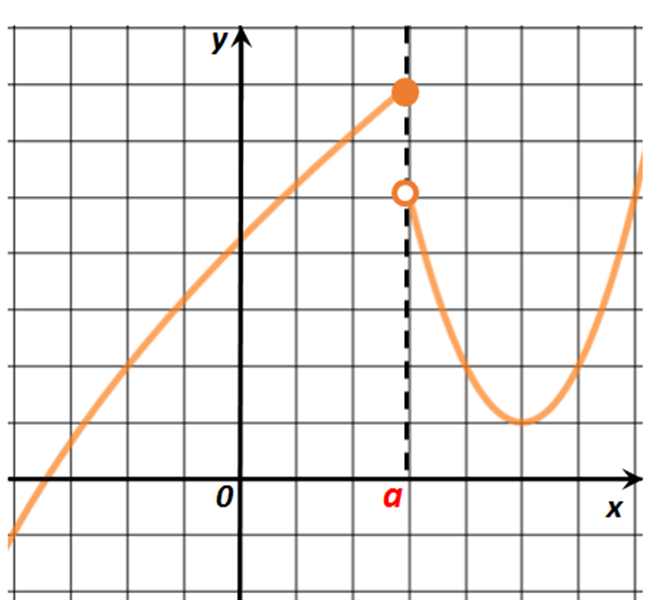 Остановимся на данной функции. Как было вами указано ранее, она не имеет предела в точке .Остановимся на данной функции. Как было вами указано ранее, она не имеет предела в точке .Остановимся на данной функции. Как было вами указано ранее, она не имеет предела в точке .Остановимся на данной функции. Как было вами указано ранее, она не имеет предела в точке .Остановимся на данной функции. Как было вами указано ранее, она не имеет предела в точке .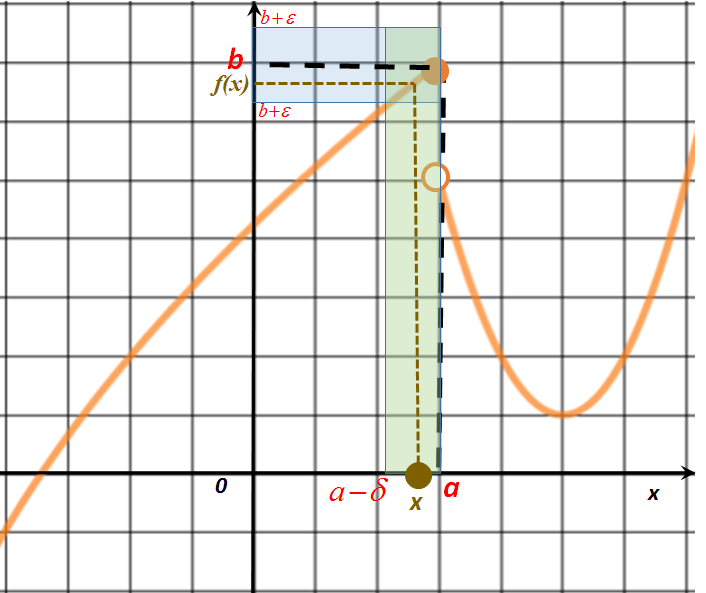 НО! Если вокруг числа b создать произвольно сколь угодно малую - окрестность, то по этой окрестности можно построить такой интервал (расположенный левее точки ), что как только х попадает в промежуток , так сразу попадает в - окрестность числа .НО! Если вокруг числа b создать произвольно сколь угодно малую - окрестность, то по этой окрестности можно построить такой интервал (расположенный левее точки ), что как только х попадает в промежуток , так сразу попадает в - окрестность числа .НО! Если вокруг числа b создать произвольно сколь угодно малую - окрестность, то по этой окрестности можно построить такой интервал (расположенный левее точки ), что как только х попадает в промежуток , так сразу попадает в - окрестность числа .НО! Если вокруг числа b создать произвольно сколь угодно малую - окрестность, то по этой окрестности можно построить такой интервал (расположенный левее точки ), что как только х попадает в промежуток , так сразу попадает в - окрестность числа .НО! Если вокруг числа b создать произвольно сколь угодно малую - окрестность, то по этой окрестности можно построить такой интервал (расположенный левее точки ), что как только х попадает в промежуток , так сразу попадает в - окрестность числа .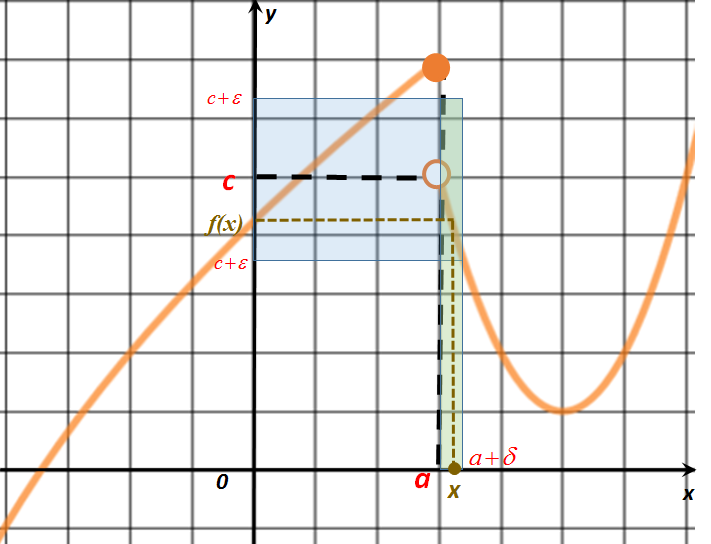 Аналогично и с другой стороны относительно  , но уже для числа с.Оба вывода «почти» соответствуют определению понятия предела функции в точке, но только с одной стороны.Аналогично и с другой стороны относительно  , но уже для числа с.Оба вывода «почти» соответствуют определению понятия предела функции в точке, но только с одной стороны.Аналогично и с другой стороны относительно  , но уже для числа с.Оба вывода «почти» соответствуют определению понятия предела функции в точке, но только с одной стороны.Аналогично и с другой стороны относительно  , но уже для числа с.Оба вывода «почти» соответствуют определению понятия предела функции в точке, но только с одной стороны.Аналогично и с другой стороны относительно  , но уже для числа с.Оба вывода «почти» соответствуют определению понятия предела функции в точке, но только с одной стороны.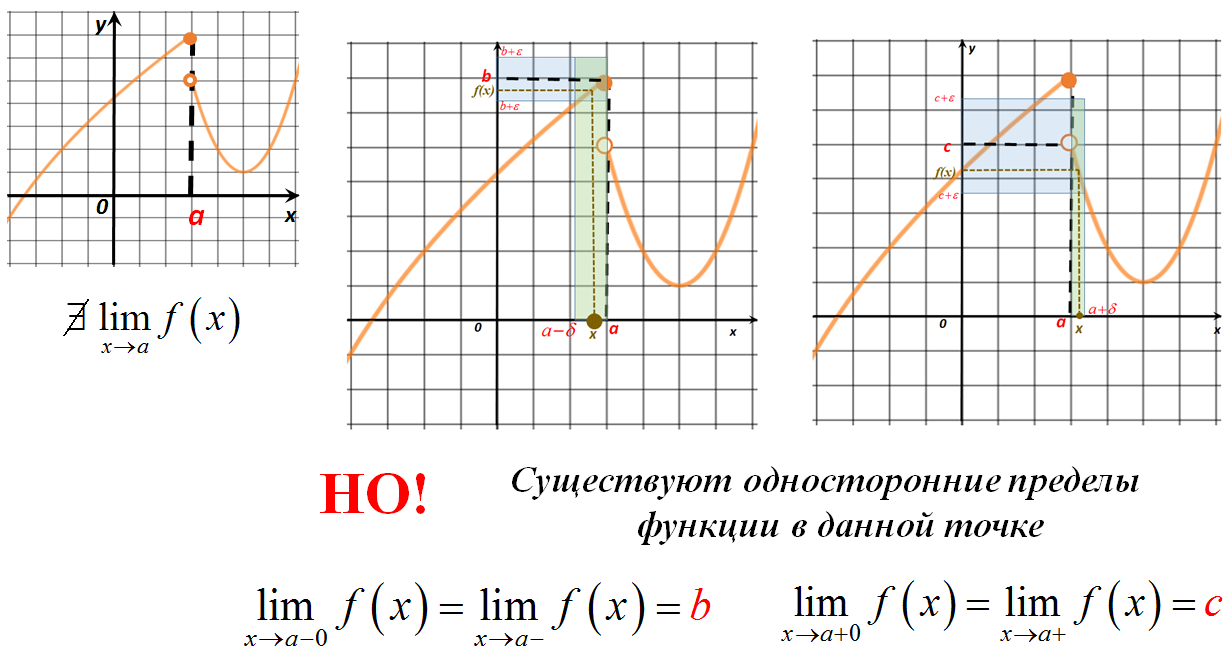 Сформулируем определения понятий предела справа и предела слева в точке.Сформулируем определения понятий предела справа и предела слева в точке.Сформулируем определения понятий предела справа и предела слева в точке.Сформулируем определения понятий предела справа и предела слева в точке.Сформулируем определения понятий предела справа и предела слева в точке.Сформулируем определения понятий предела справа и предела слева в точке.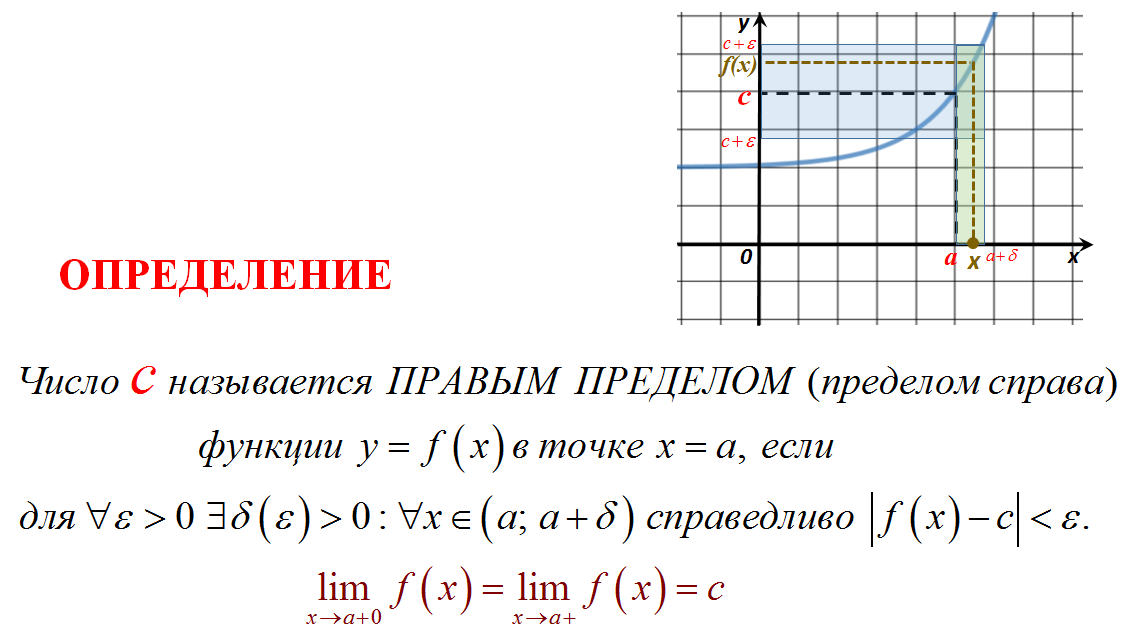 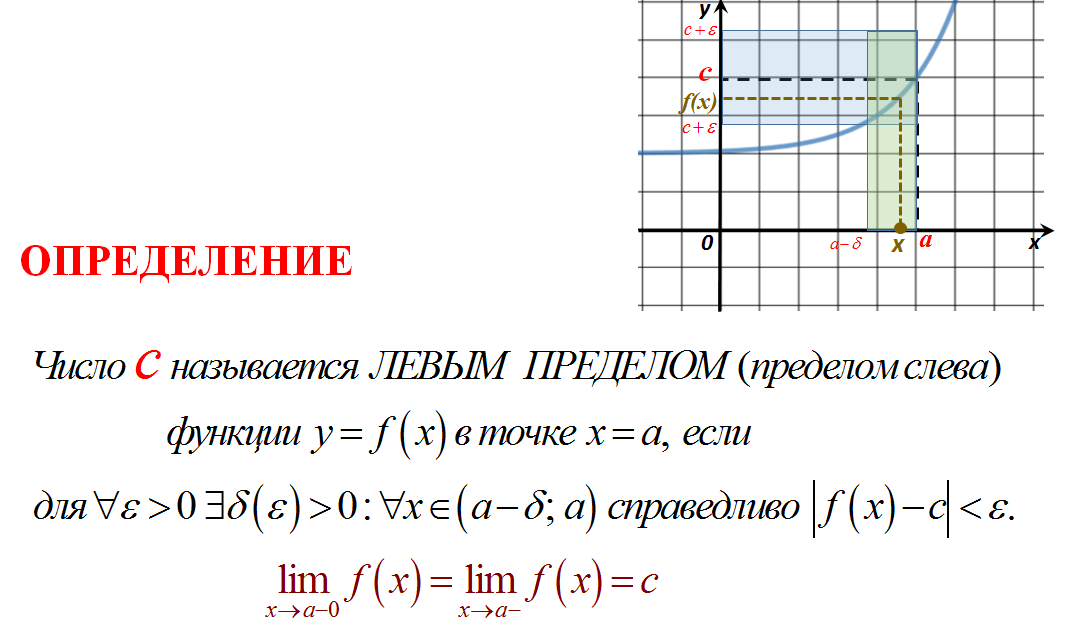 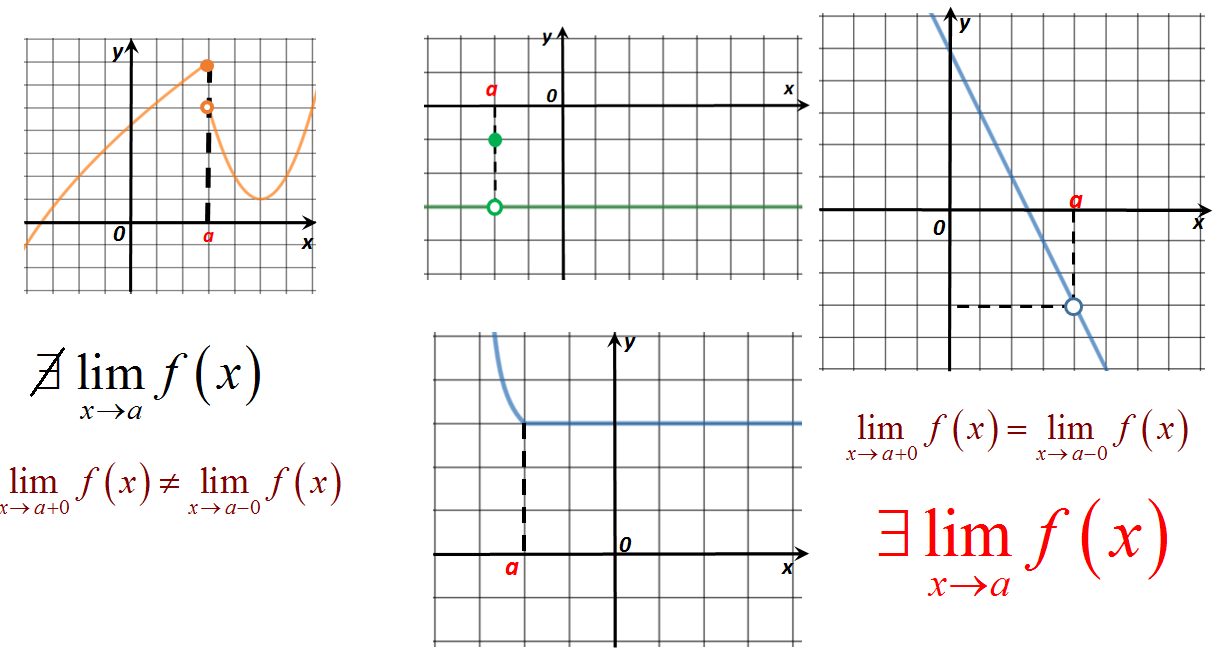 Существует ли связь между односторонними пределами функции в точке и ее пределом в этой точке в полном смысле?У первой функции односторонние пределы существуют, но . В полном смысле в точке предела нет.У трех оставшихся функций существуют и односторонние пределы в точке, и полный предел. В чем, по вашему мнению, отличие от предыдущей функции?В данном случае .Существует ли связь между односторонними пределами функции в точке и ее пределом в этой точке в полном смысле?У первой функции односторонние пределы существуют, но . В полном смысле в точке предела нет.У трех оставшихся функций существуют и односторонние пределы в точке, и полный предел. В чем, по вашему мнению, отличие от предыдущей функции?В данном случае .Существует ли связь между односторонними пределами функции в точке и ее пределом в этой точке в полном смысле?У первой функции односторонние пределы существуют, но . В полном смысле в точке предела нет.У трех оставшихся функций существуют и односторонние пределы в точке, и полный предел. В чем, по вашему мнению, отличие от предыдущей функции?В данном случае .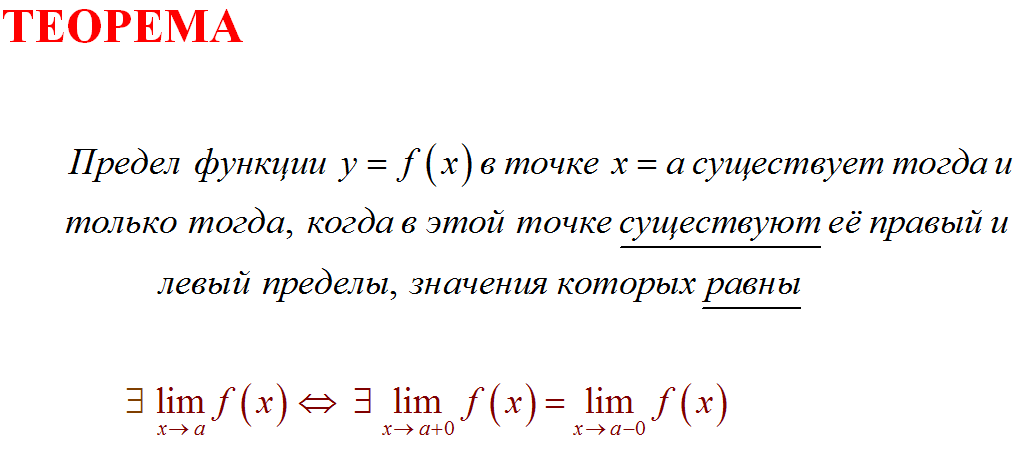 Когда же у функции будет существовать предел в точке в полном смысле?Когда же у функции будет существовать предел в точке в полном смысле?Когда же у функции будет существовать предел в точке в полном смысле?Каждое свойство функции «отвечает» за определенное расположение ее графика. Установим, за что будут отвечать односторонние и полный пределы функции в точке.Каждое свойство функции «отвечает» за определенное расположение ее графика. Установим, за что будут отвечать односторонние и полный пределы функции в точке.Каждое свойство функции «отвечает» за определенное расположение ее графика. Установим, за что будут отвечать односторонние и полный пределы функции в точке.Каждое свойство функции «отвечает» за определенное расположение ее графика. Установим, за что будут отвечать односторонние и полный пределы функции в точке.Каждое свойство функции «отвечает» за определенное расположение ее графика. Установим, за что будут отвечать односторонние и полный пределы функции в точке.Каждое свойство функции «отвечает» за определенное расположение ее графика. Установим, за что будут отвечать односторонние и полный пределы функции в точке.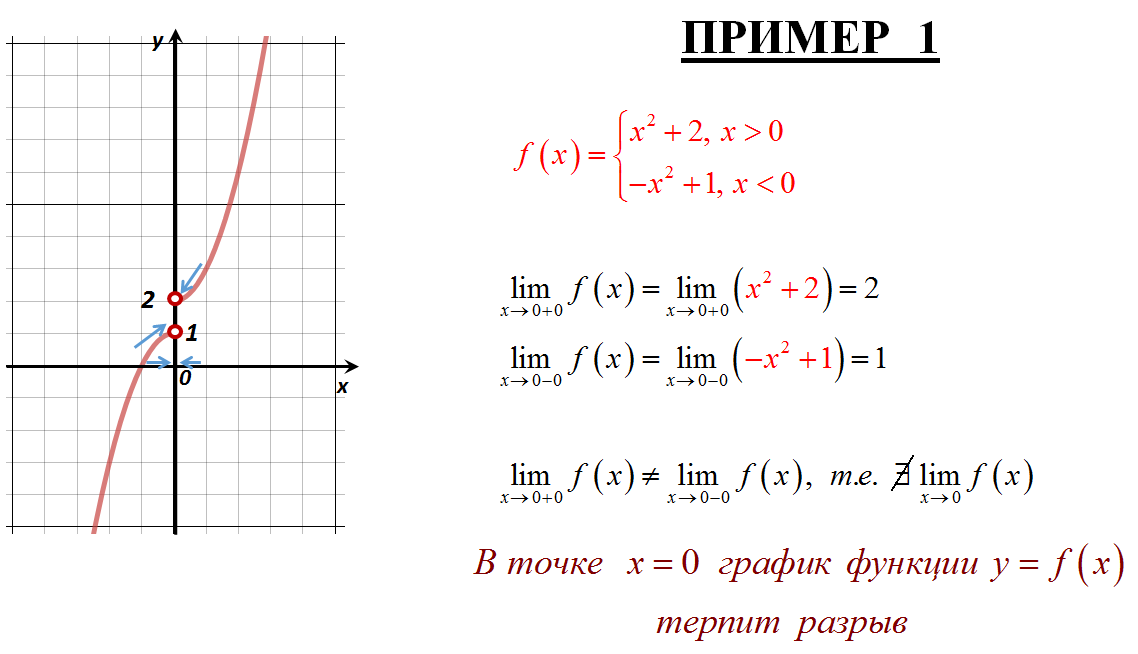 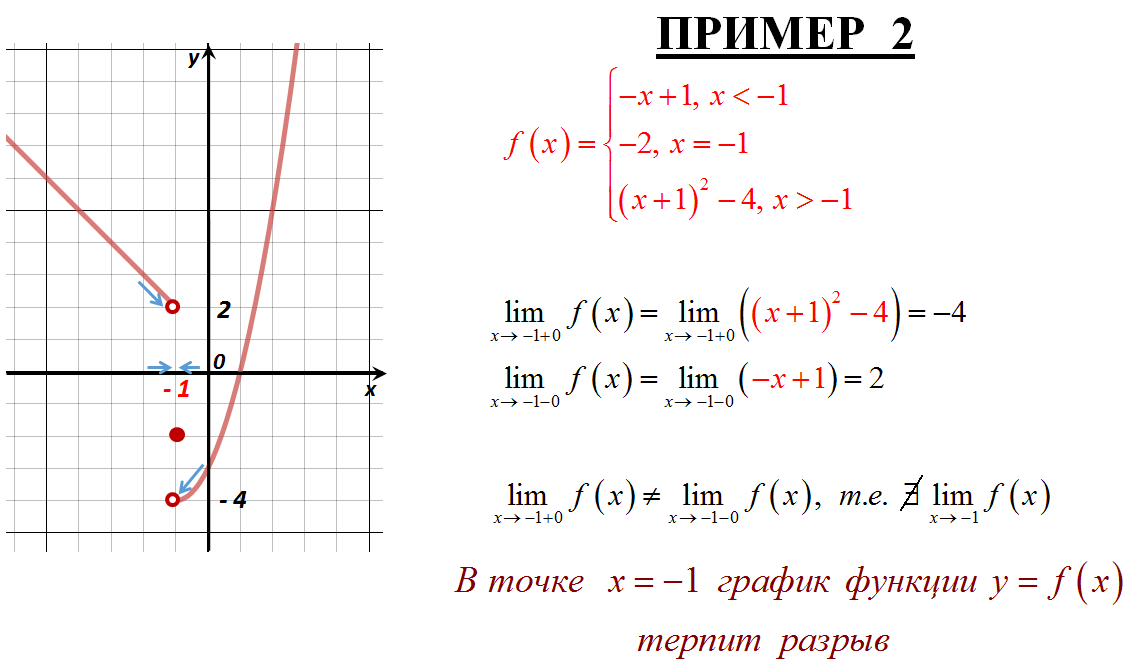 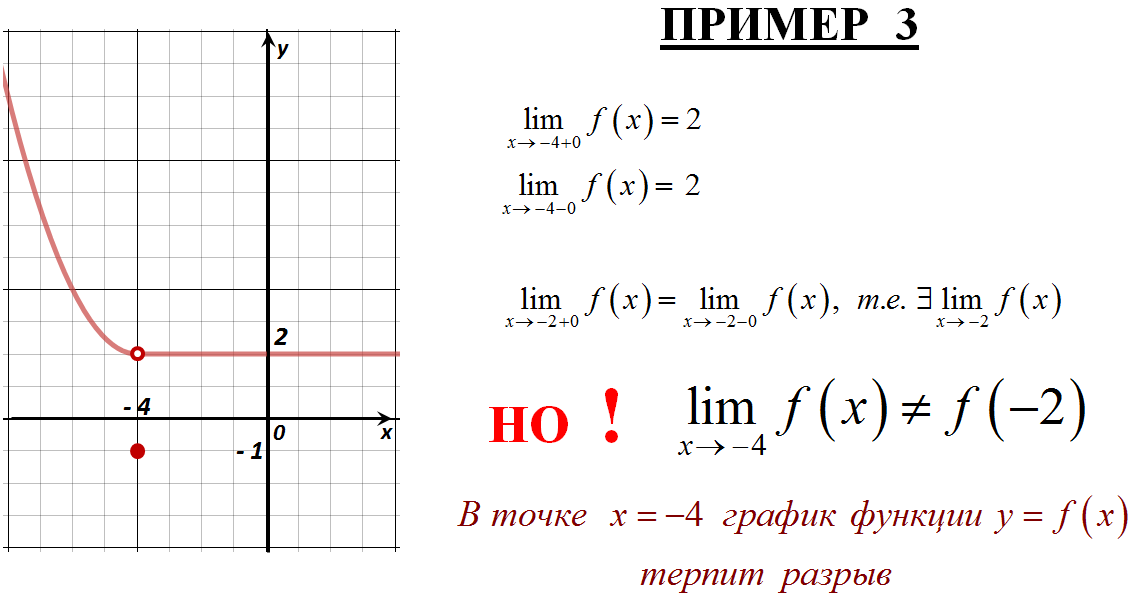 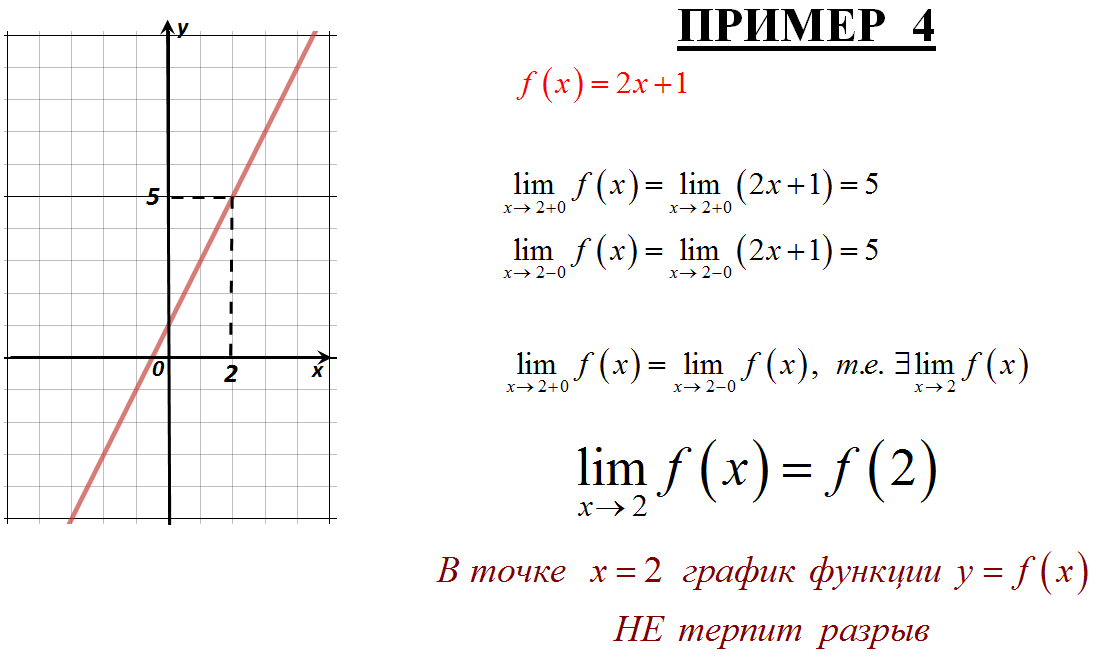 Вывод: Предел функции в точке отвечает за непрерывность функции в этой точке (т.е. за возможность изобразить график функции не отрывая руки).Вывод: Предел функции в точке отвечает за непрерывность функции в этой точке (т.е. за возможность изобразить график функции не отрывая руки).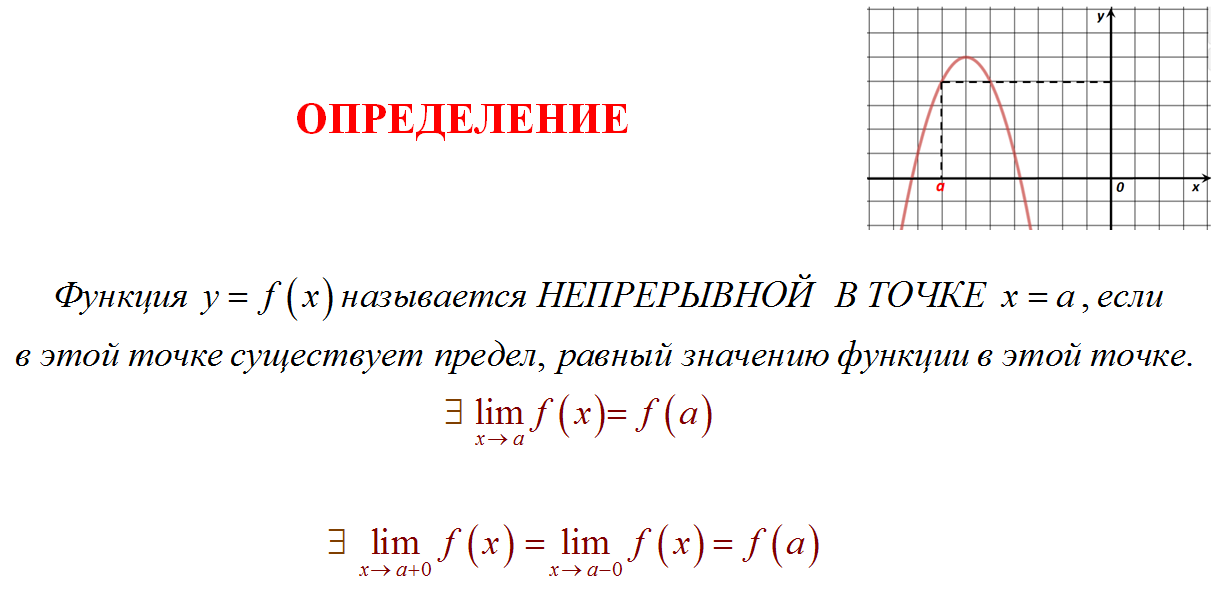 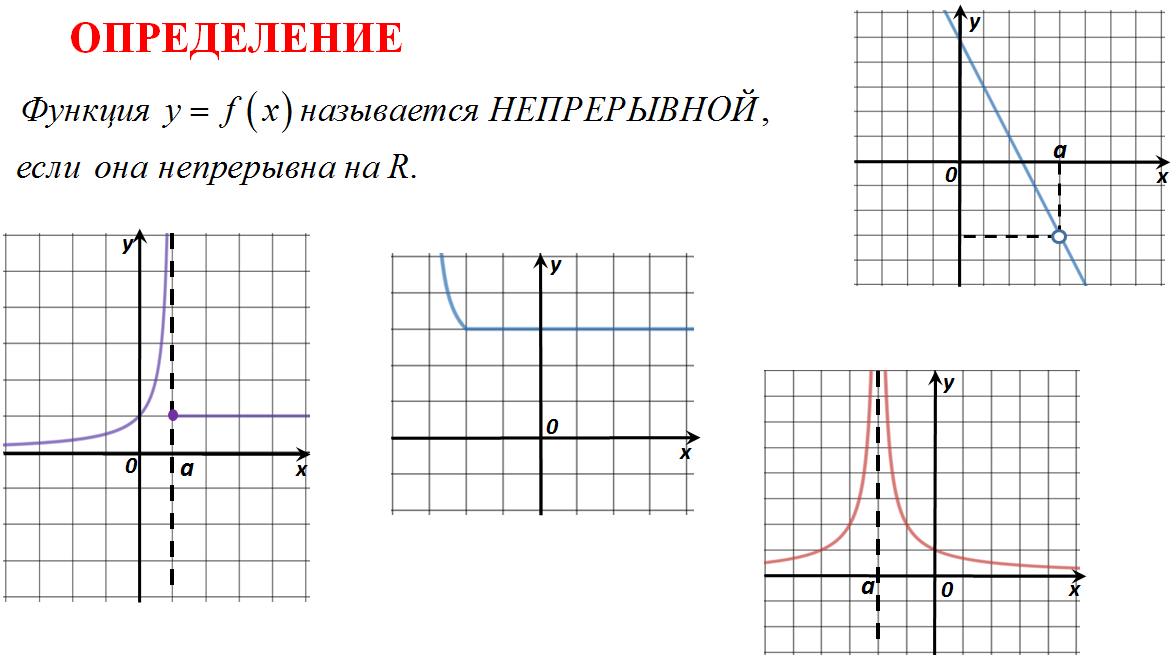 Функция является непрерывной в указанной точке.  График функции не будет иметь разрыв в точке.Функция не является непрерывной в указанной точке.  График функции будет иметь разрыв в точке.Функция непрерывна в указанной точке, если Функция непрерывна в указанной точке, если 1. Теоретический материал2. Вычислить 3. Определить непрерывность функции в точке 4. При каких значениях a и b, функция   непрерывна на ?